NICARAGUA Y SU POSICIÓN ANTE EL ACUERDO DE PARÍSPresentación al Cuerpo Diplomático Acreditado ante la República de Nicaragua 7 de Junio de 2016Dr. Paul Oquist KelleyMinistro Secretario Privado para Políticas NacionalesPresidencia de la República de NicaraguaMiembro del Comité Permanente de Finanzas (SCF)Asesor, Fondo Verde Climático (GCF)Convención Marco de las Naciones Unidassobre el Cambio Climático (CMNUCC)Honorables Embajadoras y Embajadores:                                                                                                                 En diciembre del año pasado se realizó la reunión de la COP-21 en París que formuló un documento sobre cambio climático que se va a describir, analizar, y contextualizar en relación con las siguientes categorías:ObjetivosResultadosMetodologíaProcesoLínea de Base: +1°C;Consecuencias: +3°C promedio de todo el mundo, +4°C o más en los trópicos;Contexto: Legal;Contexto: Economía políticaLos ObjetivosEl objetivo de la Convención Marco de Naciones Unidas sobre Cambio Climático (CMNUCC) es de frenar el aumento de la temperatura mundial de tal manera que permita la adaptación de los ecosistemas, no afectar a la seguridad alimentaria y permitir el desarrollo sostenible.El Acuerdo de París establece el objetivo: "Mantener el aumento de la temperatura media mundial muy por debajo de 2°C con respecto de los niveles preindustriales, y proseguir los esfuerzos para limitar ese aumento de la temperatura de 1,5°C con respecto a los niveles preindustriales, reconociendo que ello reduciría considerablemente los riesgos e impactos del cambio climático” (arto. 2.1.a).Existen cuatro problemas inmediatos con el Acuerdo: los resultados, la metodología, el proceso y las consecuencias. Los ResultadosLos principales medios de comunicación a nivel internacional hacen referencia al Acuerdo de París como el instrumento que limita el alza de la temperatura promedio mundial a 2°C o 1,5°C, siendo esto una desinformación engañosa, ya que al implementar todas las Contribuciones Previstas Nacionalmente  Determinadas (INDCs) presentadas en París de 2015 esto lleva a un aumento en el rango de 2,7°C a 3,5°C. Esto es 100% por encima del objetivo del 1,5°C y 50% por encima del objetivo del 2°C.El Acuerdo de +3°C de Paris lleva a 55 gigatoneladas de CO2 equivalente adicional en la atmósfera en 2030. Para alcanzar el objetivo de 2°C se requiere reducir las emisiones a 40 gigatoneladas en 2030, y para alcanzar la meta de 1,5°C se necesitar reducir alrededor de 34 gigatoneladas para 2030. Es decir, es necesario reducir las gigatoneladas en un 38,2% para volver a una trayectoria que nos lleve a la meta ideal de 1,5°C. Dado que 3°C es un promedio mundial, la temperatura real en diferentes partes del mundo será diferente, alcanzando inclusive de 4°C a 6°C en las zonas tropicales y desérticas, y aún más alto en la región ártica. MetodologiaEl artículo 17 de la decisión acompañante aprobada durante la COP-21 que da lugar al Acuerdo de París establece que: “observa con preocupación que los niveles estimados de las emisiones agregadas de gases de efecto invernadero en 2025 y 2030 resultantes de las INDCs no son compatibles con los escenarios de 2°C de menor costo sino que conducen a un nivel proyectado de 55 gigatoneladas en 2030”. Toda la "preocupación" se traduce a otro ejercicio pleno de INDCs en 2025 o 2030, o sea en diez o quince años. La mayoría de las contribuciones que actualmente tienen los INDCs están proyectadas hasta 2030. Como el Acuerdo de París entra en vigencia en 2020 esto es un planteamiento de 10 años, pero en el calendario de tiempo perdido se trata de un plazo 15 años. Esto porque cualquier acción para subir el nivel de ambición al nivel de cerrar la brecha en 2030 lógicamente tendría que realizarse ahora. Lo mismo es el caso para los países que presentaron sus INDCs para 2025. Habrá reuniones para evaluar resultados (“stocktaking en la terminología del Acuerdo) en 2018 y 2023. En el año 2020 algunos países pueden optar para actualizar sus INDCs estipuladas en 2030 para 2025, para comenzar un proceso de nuevas INDCs cada 5 años. Sin embargo, esto es una opción voluntaria ya que los países pueden tener de cinco a diez años como plazos. Todas estas opciones tienen el común denominador de que las fechas para las próximas acciones sean tomadas demasiado tarde para impactar el CO2e para 2030. El momento de actuar para lograr el objetivo de 1,5°C es AHORA.El ProcesoCada país hace lo que le gusta y luego los resultados son simplemente sumados sin necesidad de ajustes para asegurar el logro de la meta. Este es el más primitivo de los enfoques posibles. Estas no son las reuniones internacionales para fijar el precio del café o el volumen del mercado del cacao, sino que tratan del futuro del clima del mundo, este proceso  prácticamente es dejado al azar. Tirar los dados de CO2e es voluntario y lo que salga, salga. Esta es una fórmula probada para el fracaso. Este proceso está diseñado para liberar a los grandes emisores de sus responsabilidades. El criterio de “responsabilidades universales”	 está diseñado para reemplazar a “las responsabilidades comunes pero diferenciadas” (conocido como CBDR por sus siglas en inglés). También se señala que no debe haber señalamientos (“finger pointing”) a nadie. La forma de realizar el trabajo es determinar el monto de reducción de carbono necesario para lograr el objetivo de temperatura y luego asignar cuotas de reducción de carbono que son jurídicamente vinculantes, en la proporción de las  emisiones históricas y actuales de cada país.El principio de las responsabilidades comunes pero diferenciadas no es una posición ideológica, sino una realidad. No hay otra manera de hacer el trabajo, ya que sólo los mayores emisores tienen tanto el CO2e y los recursos financieros necesarios para reducir de 55 a 34 gigatoneladas de forma agregada. Los 20 mayores emisores representan el 78% de las emisiones y el 76% del Ingreso Nacional Bruto (INB). Sólo ellos pueden lograr el objetivo. Ciertamente, no puede venir la solución de los 100 emisores más pequeños que representan el 3% del total de carbono del mundo. Ciertamente, no puede venir de Nicaragua con 4,8 millones de toneladas de emisiones de CO2e el año pasado, lo que representa 0,03% del total mundial. Sin embargo, Nicaragua está haciendo más que su parte proporcional, al pasar de 25% de energía renovable en 2007 al 56% en 2015 y con una cartera contratada que nos llevará al 90% en 2020. El aumento de las energías renovables ya ha reducido las emisiones en 2,1 millones de toneladas por año en comparación al 2007. En el sector forestal, Nicaragua ha asumido un compromiso en el Forest Carbon Partnership Facility del Banco Mundial y otros donantes para secuestrar 11 millones de toneladas de CO2 en los próximos cinco años que equivale a 2,3 años de CO2e fuera en los próximos 5 años al ritmo actual.Si Nicaragua, el segundo país más pobre de América Latina y el Caribe, puede lograr este tipo de avances ¿por qué no los grandes emisores?Los grandes emisores tienen no sólo el carbono, sino también la fuerza económica, tanto en sus sectores públicos como privados. Por ejemplo, las  compañías del Índice S&P500 ahora poseen en efectivo y las inversiones a corto plazo equivalente a un total de US$1,44 billones. La tecnología está ahí, el capital de inversión está ahí, pero falta la voluntad política para hacer frente a los intereses pro-carbono y otros grupos de presión. Los grupos de presión de carbono están argumentando que la existencia es muy cara y no es políticamente viable. Las emisiones deben reducirse ahora y no en 10 o 15 años si hay alguna posibilidad de limitar el crecimiento de CO2e a menos de 1,5°C. La Línea de Base: + 1°CEl mejor argumento para evitar el mundo de una temperatura de promedio mundial de +3°C al cual el Acuerdo de París nos está llevando, y para seguir luchando por un mundo 1,5°C, que es la mejor y última esperanza de la humanidad, es fijarse en donde nos encontramos a 1°C por encima del nivel  preindustrial. El mundo llegó a 400 partes por millón (ppm) en la atmósfera en 2015 superando el nivel de 350 ppm en 1988 que los científicos nos advirtieron era el límite donde comienza la zona de cambio climático peligroso.A 1°C tenemos los tres años más calurosos registrados consecutivamente (2014, 2015 y 2016). En Mayo de 2016, la India registró su temperatura más alta de todos los tiempos (51°C). El año pasado, en una ola de calor similar en este mismo país sufrió más de 2,300 muertes. No se puede agregar de +4°C a +6°C encima de 51°C y tener las actividades humanas normales. India está en el límite.El mes pasado en Chinandega se registró 40 grados, muy poco por debajo del registro oficial histórico de 40.6 grados entre los años 1991 y 2000. Incluso Managua llegó a 39 grados. La temperatura promedio nacional ha pasado de 25,0°C en 1971 a 26,7°C en 2015,  o sea un aumento del 1,7°C; 0,7°C por encima del promedio mundial desde la etapa preindustrial.Me gustaría que veamos un video que nos muestra el cambio de temperatura desde 1880, fijando cuán recientemente hemos subido la temperatura mundial.Gráfico 1: MAPA DE TEMPERATURA DEL MUNDO 2015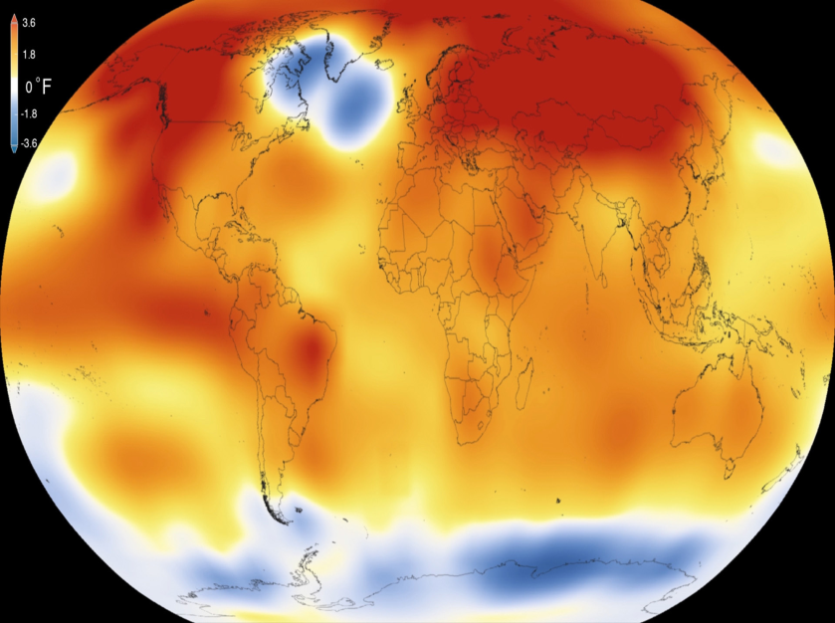 Por favor, tengan en cuenta la temperatura del mundo en el mapa de la zona roja intensa sobre el Pacífico en el Ecuador. Esta es la anomalía de temperatura +3°C por encima de lo normal en el Pacífico Central que desencadenó El Niño de 2015-2016, el más fuerte desde 1950. Los efectos generalizados de El Niño se representan en el Gráfico 2 “El impacto histórico de El Niño".Gráfico 2: Mapa del Impacto Histórico de El Niño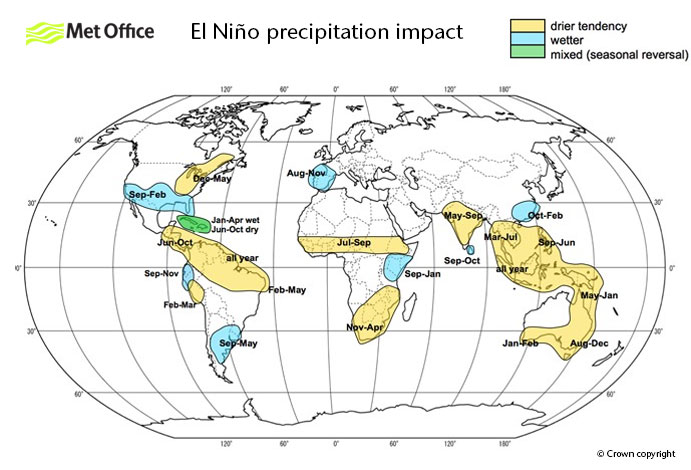 El Niño lleva a la sequía, muy extendida en América Central y América del Sur, así como al norte de Perú y el noreste de América del Norte. También hay sequía en el Sahel y en África del Sur, la India y el sudeste de Asia y Australia Oriental y Sur.El Niño lleva a inundaciones en el sur de Estados Unidos,  Ecuador, el Sureste de América del Sur, África Oriental, la Península Ibérica y el este de China.Con El Niño ahora en retroceso existe la posibilidad de que La Niña, que produce fenómenos inversos pero efectos igualmente devastadores, podría producirse casi de inmediato. Antes del calentamiento global actual, la rotación era cada cuatro a siete años, ahora se puede producir en el mismo año. A 1°C todo el hielo en el mundo se está derritiendo: Ártico, la Antártida, Groenlandia, los glaciares de montaña. En el mapa de temperatura de 2015 (Gráfico 1), tengan en cuenta el punto azul y blanco al sur de Groenlandia. Esta es la AMOC, la Circulación de Retorno Meridional del Atlántico. Consiste en agua dulce fría formada por el derretimiento del hielo del Ártico y Groenlandia que está empezando a interferir con el flujo de retorno de agua caliente de la Corriente del Golfo hacia el sur como agua fría en corrientes profundas, con consecuencias que todavía no entendemos por completo. El profesor Hans Joachim Schellnhuber, Director Fundador del Instituto Potsdam de Investigación del Cambio Climático y Presidente del Consejo Asesor Alemán sobre el Cambio Global, ha advertido que las sinergias positivas entre los ecosistemas que protegen la vida pueden pasar a ser negativas al llegar a puntos de inflexión que no entendemos.   Las consecuencias : +3°C MundialUn mundo +3°C conlleva a una incoherencia de las políticas internacionales entre las hermanas Convenciones de las Naciones Unidas sobre el Cambio Climático, Desertificación y la Biodiversidad, así como con la Agenda 2030 para el Desarrollo Sostenible. El deterioro del clima puede comprometer el desarrollo de nuestros pueblos. Un mundo +3°C se traduce en +4°C y 6°C en los desiertos que ya se están expandiendo. En la región africana del Sahel, el lago Chad que antes cubrió 25.000 kms2 ahora se ha reducido a 1,350kms2. El Sahara se está moviendo hacia el Sur y alrededor de 45 millones de refugiados hambrientos y sedientos podrán marchar del Norte, de acuerdo con la Convención Marco de las Naciones Unidas de Lucha contra la Desertificación (UNCCD).Con respecto a la biodiversidad, la tasa anual actual de extinción es el 2,8% de las especies por año. A +2°C la tasa de extinción sería del 5,2% al año, a +3°C sería del 8,5% anual, y a +4°C a una catastrófica de 16,0% anual (M. Urban, 2015).Los Objetivos de Desarrollo Sostenible (ODS) establecen más agua, alimentos, nutrición y salud con el fin de reducir la pobreza extrema. En el mundo de +3°C en promedio o sea del +4ºC o más en los países tropicales a que el Acuerdo de París nos lleva, las estimaciones de los organismos multilaterales y de la ONU son las siguientes: En la actualidad, 2 mil millones de personas viven en países con escasez extrema de agua y se calcula que el número aumente a 4,6 mil millones en 2080 (Banco Mundial, 2013).Según el IPCC para el año 2080 habrán hasta 30 millones de personas en riesgo de hambre por efecto del cambio climático y la fertilización por CO2. (IPCC, 2014).El IPCC estima que en 2050 se incrementaría el número de niños desnutridos menores de 5 años en 20 a 25 millones, (o sea un aumento del 17% al 22%) y la estimación del aumento de retrasos moderados de 29% en 2050. Se proyecta grave retraso del crecimiento de +23% en África Central y del 62% en Asia del Sur (IPCC, 2014).El IPCC concluye que los rendimientos de los cultivos más importantes disminuirán en los países en desarrollo para el año 2050; que la disponibilidad per capita de calorías podría caer por debajo de los niveles que se aplicaban en el año 2000, y que los niños con bajo peso serían de aproximadamente un 20% superior (en ausencia de enriquecimiento de carbono). Es decir, unos 25 millones de niños se verían afectados (IPCC, 2014).De acuerdo con la OMS se estima que habrán unas 250,000 muertes adicionales por año entre 2030 y 2050 (38,000 por exposición al calor de mayores de edad; 48,000 por diarrea; 60,000 por malaria; y 95,000 por desnutrición infantil). Llama la atención la expansión de los vectores de malaria, dengue, chikungunya y zika, que incluso llegarán a Norte América y Europa con el cambio de la temperatura.  Por otro lado, por la década de 2050, las muertes relacionadas con la exposición al calor serán más de 100,000 por año (Organización Mundial de la Salud, 2014).La escasez de agua en zonas áridas o semiáridas provoca el desplazamiento de hasta 700 millones de personas (UNESCO, 2009). En el año 2025, hasta 2.4 millones de personas en todo el mundo podrían estar viviendo en áreas sujetas a períodos de escasez de agua intensa, que pueden desplazar a un máximo de 700 millones de personas en 2030 (CLD, 2014).En 2050, 200 millones de personas podrían ser desplazadas de forma permanente como migrantes ambientales (CLD, 2014).De acuerdo con Ecologistas en Acción, debido al aumento del nivel del mar se perderá aproximadamente el 20% de los humedales costeros del mundo (Ecologistas en Acción, 2008). Habrá desplazamiento de las ciudades costeras y los pequeños Estados insulares en riesgo de desaparecer.La revista National Geographic ha hecho mapas indicando las costas del mundo una vez se haya derretido todo el hielo del mundo en 5,000 años. En dicho escenario el mar habrá subido 20.7 metros por encima del nivel actual. Lo didáctico de estos mapas es que en mapas de 2 a 5 metros es difícil apreciar los cambios en las costas. Con el mapa de 20.7 metros es fácil apreciar por donde el mar va a entrar. Claro está que dicho proceso ya está en curso y se aumentará en el curso del siglo, acelerado por los 3°C.  La pérdida neta global de la cubierta de los arrecifes de coral (alrededor de 34 millones de hectáreas más de dos décadas) le costará a la economía internacional un estimado de US$11.9 mil millones, con los Estados en pequeñas islas (AOSIS o SIDS) especialmente afectadas por la pérdida (PNUMA, 2016).Para impedir la desertificación, mantener la biodiversidad y lograr los Objetivos de Desarrollo Sostenible (ODS) es necesario restaurar la coherencia de las políticas y las sinergias positivas en el nivel de +1°C. Esta es también la ruta menos costosa, en 2011 la Agencia Internacional de Energía había aconsejado que por cada dólar que no se gaste en energía renovable antes de 2020, sería necesario gastar US$4.30 a partir de 2020.En Centroamérica el aumento promedio para 2100 puede ser +4.2°C, lo que reducirá la precipitación promedio en -10% y sobre todo en Mayo y Junio cuando la reducción pueda ser -25%, o sea en los meses de siembra de primera, los que podría reducir el rendimiento del maíz en -35% así como la pérdida de algunas áreas de siembra del frijol. También quedarán afectadas las zonas cafetaleras. En el caso de Nicaragua se podría perder más de la mitad de las zonas cafetaleras con un aumento de 2°C. Sin decir la pérdida con 4°C. Esto hace la búsqueda de variedades resistentes al calor y menor precipitación como una primera prioridad. También hay cambios positivos. El área de cacao de alto rendimiento se extiende en la Costa Caribe nicaragüense en el escenario de +2°C.6  El contexto: LegalSe dejó claro en París que el acuerdo podría ser legalmente vinculante para todo menos para la reducción de emisiones y las finanzas, las dos cosas que más importan. Esto fue para ayudar a los EE.UU. con su estrategia de una ratificación Ejecutiva. El Gobierno de EE.UU. realizó una ratificación ejecutiva del Tratado Minamoto sobre el mercurio afirmando que todos los compromisos del tratado ya estaban en la legislación EE.UU. y por lo tanto la aprobación del Senado no era necesaria. El Mercurio no tiene muchos amigos en estos días, pero el cambio climático es un tema botón rojo en la política de Estados Unidos y una ratificación ejecutiva del Acuerdo de París sería mucho más difícil que Minamoto.El proceso de ratificación del Acuerdo de París inició el 22 de abril de 2016 y se cerrará el 21 de abril de 2017. Si los EE.UU. es signatario pero no ratifica el nombre de esta película será KYOTO 2  Otro tema legal es que el preámbulo del Acuerdo de París cita a los derechos humanos, pero en el artículo 52 los países en desarrollo están supuestos a renunciar a su derecho a una indemnización por daños y perjuicios que también implica perdón por los pasivos de los países desarrollados por sus responsabilidades históricas.Si esta renuncia a los derechos legales será exigible es dudoso, especialmente teniendo en cuenta la posible evolución legal de indemnizaciones en los Estados Unidos. En noviembre de 2015, el Fiscal General del Estado de Nueva York, Eric T. Schneiderman, inició una investigación sobre Exxon Mobile con una citación para entregar documentos, correos electrónicos y datos financieros.  El 28 de marzo de 2016 el Fiscal Schneiderman anunció una intensificación de la investigación acompañado de los fiscales generales de Vermont, Maryland, Massachusetts, Virginia, Connecticut y las Islas Vírgenes de Estados Unidos. Esto eleva a 16 el número de estados que investigan junto con un territorio.El caso Exxon Mobile es similar al caso del tabaco. Documentos de la compañía muestran que se sabía desde hace décadas acerca de los daños climáticos causados ​​por las emisiones de gases de efecto invernadero por hidrocarburos pero la información fue encubierta. La empresa no sólo encubrió la información sino patrocinó campañas de relaciones públicas desacreditando el cambio climático. De este modo, la compañía mintió en décadas pasadas a los inversionistas, a los consumidores y al público sobre la amenaza del cambio climático. Se vende a los consumidores un producto peligroso sin advertencias sobre los peligros. Las investigaciones desean establecer si esto representa fraude bursátil al esconder información de los accionistas y fraude al consumidor al vender un producto peligroso sin las advertencias del caso.En el caso del tabaco, el fraude se estableció y en el arreglo de 1998, las 4 empresas de tabaco más grandes acordaron pagar US$ 206 mil millones en un período de 25 años. El presidente Daniel Ortega Saavedra de Nicaragua en su mensaje a la Asamblea General de las Naciones Unidas del 01 de octubre de 2015, propuso la indemnización de los países que sufren los efectos del cambio climático sin haberlos causado por los países que han causado el fenómeno de forma proporcional a sus responsabilidades históricas. Esta propuesta permite la determinación científica de la oferta y la demanda y es objetiva, medible, cuantificable, verificable y transparente.  Algunos grandes emisores han expresado su preocupación por los compromisos de compensación abiertas. Los Acuerdos de Transacción Maestros (MSA- Master Settlement Agreements)  sí imponen limitaciones a las futuras acciones de litigio en las jurisdicciones involucradas. Esto constituye una ventaja o desventaja según los intereses de cada quien.El contexto: la economía políticaLa causa principal del calentamiento global es un modelo insostenible de producción, consumo, finanzas y de estilo de vida. Se basa en la acumulación del capital sin límite, sin fin y sin sentido en un planeta con recursos limitados degradados y también en la concentración de la riqueza y el ingreso que se producen en mercados sin políticas y regulaciones redistributivas eficaces. Excesiva concentración y gran desigualdad genera crisis económicas e impide la recuperación de las crisis. En reconocimiento de la característica comprobada de concentración en los mercados, diferentes mecanismos de redistribución se han creado en la historia del capitalismo, por lo general como resultado de la crisis.Después de la larga depresión de 1873, se pusieron en marcha leyes anti-monopolio. Después de la crisis financiera de 1906 se crearon el impuesto sobre la renta progresiva y el Banco de la Reserva Federal. Durante la Gran Depresión de 1929, la Ley Glass Seagal se aprobó impedir la concentración en los servicios financieros. Después de la Gran Recesión de 2007-2009, cuyos efectos todavía están presentes, la Ley Dodd-Frank en los Estados Unidos y el Reglamento Basilea III del Banco Internacional de Pagos (BIS) abordó la cuestión de cómo reducir el riesgo del sector público en las grandes crisis bancarias del sector privado, dadas las políticas de "demasiados grandes para quebrar". Ellos no tenían, sin embargo, mecanismos para reducir la desigualdad y la falta de inversiones productivas. Las corporaciones mundiales están sentadas en toneladas de dinero en efectivo y de inversiones de corto plazo. No saben qué hacer porque los mercados de valores están completamente extendidos al nivel de records de todos los tiempos no justificadas por las economías, los mercados de bonos tienen los rendimientos más bajos en décadas y los depósitos tienen  bajas tasas de intereses y en algunos lugares tasas de interés negativas. Inversiones de mediano y largo plazo en la economía real son la mejor opción, pero actualmente hay mucha incertidumbre económica y los accionistas ponen énfasis indebido en los resultados trimestrales, semestrales y máximo anual, no en el largo plazo.Esto ha llevado a las empresas a comprar de sus propias acciones para aumentar el valor de las mismas para sus accionistas. También fusiones y adquisiciones pueden eliminar posiciones redundantes y reducir los costos para aumentar las ganancias y los dividendos. Sin embargo, ninguna de estas acciones representa la inversión productiva y por lo tanto la economía languidece.En cuanto a política, la historia nos enseña que el cambio social transformador, no obstante la resistencia de las fuerzas poderosas, se produce como consecuencia de los movimientos sociales. Podemos aprender de la lucha contra la esclavitud y la anti-colonial, así como las luchas a favor  del sufragio de la mujer y el movimiento laboral. También podemos aprender de los movimientos que obtuvieron un auge que no pudieron sostenerse como los movimientos antinucleares y anti-guerra.Lo que se necesita ahora es más específico que el movimiento ambiental, es un movimiento de supervivencia que debe centrarse en todos los elementos necesarios para frenar el calentamiento global en +1,5°C y por lo tanto salvar a la humanidad y a la Madre Naturaleza de los efectos del cambio climático catastrófico.La respuesta no vendrá de un sinfín de décadas largas de negociaciones sobre el cambio climático en las Naciones Unidas caracterizadas por cada vez más minucias diseñadas para retrasar en lugar de acelerar las acciones necesarias.El movimiento debe buscar acción en la Asamblea General de las Naciones Unidas, las acciones de Derechos Humanos de las Naciones Unidas y en las acciones judiciales cada vez más prometedoras.Las dos acciones con el mayor impacto para salvar la situación  son aumento de la energía renovable y la reforestación masiva así como la recuperación de tierras degradadas y la desforestación evitada. La forma más rápida para desbloquear estas acciones es proporcionar la financiación para los proyectos del caso. Las mayores fuentes de financiación líquida hoy en día son las cuentas de efectivo e inversiones a corto plazo de las grandes corporaciones. Como he mencionado anteriormente, en los Estados Unidos, el S&P500 tienen US$1.44 billones en efectivo e inversiones temporales al 31 de diciembre de 2015. En Europa y Asia hay otros tantos. Claro en Asía han encontrado una salida comprando clubes de futbol.Voluntariamente primero y luego por la ley, las empresas deben ser incentivadas/penalizados por  de su nivel de inversión en energía renovable (hidroeléctrica, geotérmica, eólica, solar, biomasa, incluyendo la gasificación y combustión de basura) inversiones colaterales tales como líneas de transmisión también pueden ser incluidos. Los coches eléctricos, redes de mantenimiento de baterías para coches eléctricos, baterías de alta potencia, y otros equipos eléctricos que sustituyen  diesel o bunker  también son aceptables.Las flotas de buses y camiones con base en hidrógeno ya existen y están en uso, lo que falta es su masificación.Las inversiones en la conservación efectiva de los bosques, plantaciones forestales y la reforestación de las tierras degradadas todos cuentan. No hay “offsets”  porque el objetivo es limitar las emisiones no licenciarlas. Estas inversiones pueden estar en el país de origen o en el exterior. El concepto básico es que inversiones anti-calentamiento global debe ser parte integral de la Responsabilidad Social Empresarial. El ingrediente activo es la velocidad con la que el sector privado puede formular y ejecutar proyectos cuando los incentivos/penalidades son efectivos.Las empresas que no participan deben ser gravadas a una tasa fuerte por tener fondos inactivos improductivos que no estimulan la economía mundial y no apoyan a la lucha contra el Cambio Climático como parte de su responsabilidad social empresarial. Estos fondos puedan ir a un Fondo de Inversiones del Cambio Climático para el sector privado, el sector público o inversiones de asociación entre el sector público y privado.   Cabe señalar que esto estimulará las economías nacionales y la economía mundial. También reducirá la concentración del ingreso y la riqueza en comparación con otros usos (la compra de acciones, fusiones y adquisiciones).Los inversionistas voluntarios y principales deben trabajar para una adecuado marco legal facilitador, pero no deben esperar al mismo, utilizando la legislación existente al principio. Los criterios de evaluación son la reducción de emisiones de CO2e, el CO2e secuestro o las emisiones evitadas. La rentabilidad es un problema para el inversor individual, pero la rentabilidad general es bueno para la replicación masiva de los esfuerzos necesarios para reducir las emisiones a 34 gigatoneladas para 2030 y así cumplir con el objetivo de frenar el calentamiento global a 1,5°C en este siglo. Eso es lo que se podría hacer ahora para salvar la Madre Tierra y los seres humanos de lo que previsiblemente será la peor crisis de la historia. Está la tecnología, están las finanzas, lo que hay que movilizar es la voluntad popular, resorte impulsor de la voluntad política.